GOVERNO DO ESTADO DE RONDÔNIA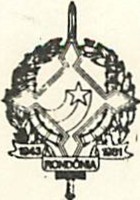 GOV ERNADORIADECRETO 2376 DE 17 DE Julho DE 1984.O GOVERNADOR DO ESTADO DE ROND0NIA usando de suasatribuições legais , R	E	S	O	L	V	E:Conceder afastamento a servidora ROSÁLIA MARIA PASSOS DA SILVA, Estatística, cadastro nº 00817, lotada na Secretar ia de Estado do Planejamento e Coordenação Geral,para se deslocar até a cidadediscutir com Técnicos do CNPqno período de 24 a 27/07/84 .de Brasília-DF, a fim	de- Projeto Ecologia	Humana,iJanilene Vasconcelos de MeloGovernadora em	ExercícioTeobaldo de Montic ello Pinto Viana Secretário de Estado da Administração